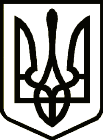 УКРАЇНАСРІБНЯНСЬКА СЕЛИЩНА РАДАЧЕРНІГІВСЬКОЇ ОБЛАСТІРІШЕННЯ( двадцять друга сесія сьомого скликання)08 жовтня  2019 року     								смт СрібнеПро внесення змін до  структури Срібнянської селищної ради та штатних розписівЗ метою удосконалення структури виконавчих органів Срібнянської селищної ради, забезпечення належного функціонування структурних підрозділів, відповідно до ст. ст. 11, 26  Закону України «Про місцеве самоврядування в Україні» та враховуючи лист відділу освіти, сім’ї, молоді та спорту від 07.10.2019 року № 01-03/680 селищної  ради вирішила:1. Внести зміни з 01 жовтня 2019 року до структури і загальної чисельності виконавчих органів Срібнянської селищної ради з правом юридичної особи, а саме до відділу освіти, сім’ї, молоді та спорту Срібнянської селищної ради:1.1. включити до штатного розпису Срібнянської загальноосвітньої школи I-III ступенів:- інженера – електроніка на  0,25 посадового окладу.2. Викласти додатки 3, 4 в новій редакції.3. Контроль за виконанням цього рішення покласти на керуючого справами (секретаря) виконавчого комітету І.ГЛЮЗО.Секретар ради								І.МАРТИНЮК